稀有稀土战略资源评价与利用四川省重点实验室关于召开2021年学术委员会会议的通知各有关单位：为进一步加强稀有稀土战略资源评价与利用四川省重点实验室（以下简称“实验室”）的建设和运行管理，充分发挥学术委员会的学术指导作用，经研究决定，于2021年9月21-22日在成都召开2021年学术委员会会议，因疫情关系会议采用线上线下相结合的方式举办，现将有关事宜通知如下：会议时间9月21日下午报到；9月22日上午9:00-12:00。会议方式会议采用线上线下结合的方式举办。线下会议在四川省地质调查院二楼会商室（人民北路一段25号），交通信息详见附件2；线上会议采用腾讯会议APP进行现场视频会议，会议登录方式见附件3。参会人员实验室学术委员会主任、副主任及委员；受邀的领导、专家、学者；重点实验室研究人员。会议内容1.实验室主任杨晓军汇报2021年工作总结及2022年度工作安排；2.学术委员会审议实验室2021年工作总结及2022年工作安排。防疫提示按照疫情防控要求，参会人员须确保会期前14天内未到过新冠疫情高、中风险区，不属于海外归国人员。报到当日有发热、咳嗽、胸闷、呼吸困难、恶心呕吐、腹泻头痛等症状人员的人员请将情况告之会务组。报到时，参会人员应向工作人员出示“天府健康码”，并扫描此次会议专属“场所码”获得绿码。会议期间按照要求做好个人防护，戴口罩，常洗手，常通风，保持社交距离，避免到到人群聚集、空间密闭、通风较差场所活动。六、其他事项1.会议期间食宿统一安排，参会回执请于9月18日下午5点前发送至邮箱497731727@qq.com；2.如有其他疑问，可联系会务组工作人员（李成：18382101051；刘应平：18080988848）。附件：1.参会回执2.交通信息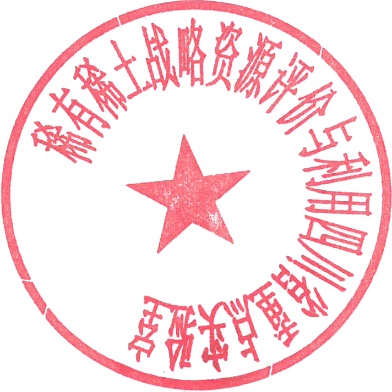 3.腾讯会议信息稀有稀土战略资源评价与利用四川省重点实验室2021年9月15日附件1参会回执附件2 外省来蓉参会人员所需交通信息双流机场：地铁10号线-地铁3号线-地铁1号线（双流机场2航站楼站上车，10号线往太平园方向→在太平园站转3号线，3号线往成都医学院方向→在省体育馆站转1号线，1号线往韦家碾方向，在人民北路站D2口出。）成都东站：地铁2号线-地铁1号线（成都栋客站上车，地铁2号线往犀浦方向→在天府广场站转1号线→1号线往韦家碾方向，在人民北路站D2口出。）成都站：地铁1号线（火车北站上车，地铁1号线往科学城方向，在人民北路站D2口出。）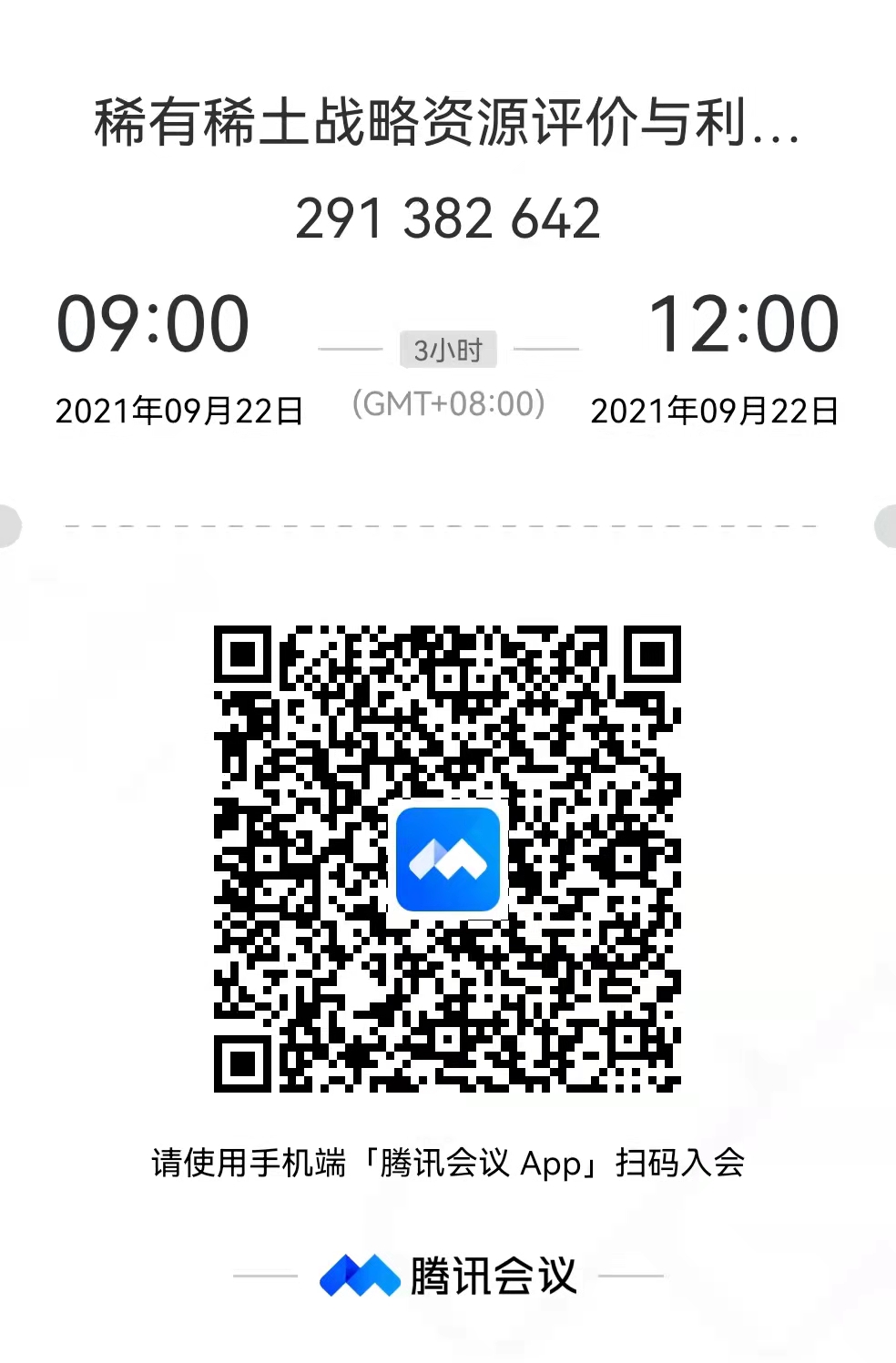 单位姓名职务联系电话是否住宿